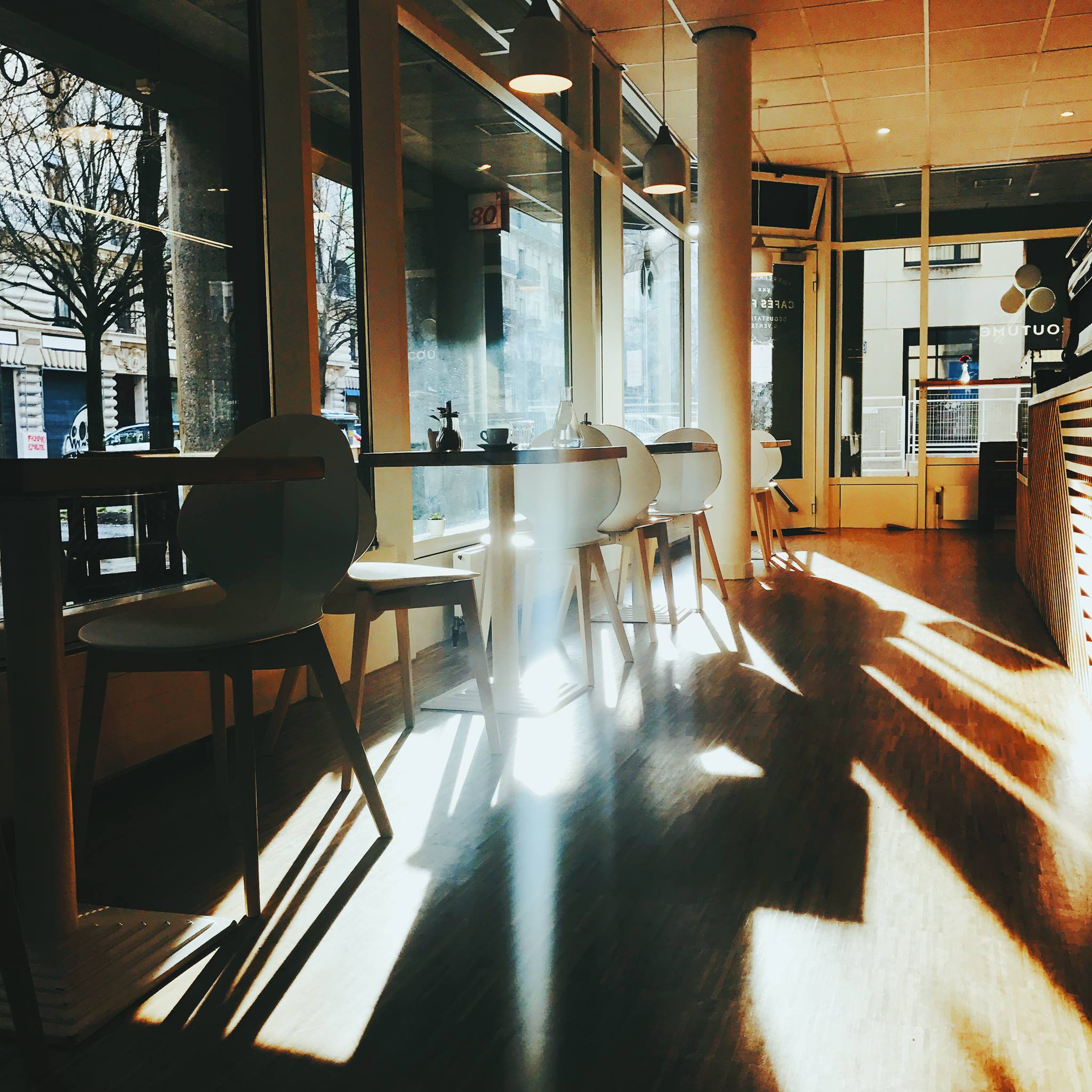 Vous rêvez  d’un lieu unique pour votre évènement où tout s’organise et s’enchaîne très naturellement en plein coeur de Genève…Bienvenue chez Bloom.Riche de plus de 10 années d'expérience dans le secteur de l’évènementiel de tous types, allant de 5 à 4000 personnes dans le monde entier, notre Event Manager  aura le plaisir de vous accompagner dans chacune des étapes de votre évènement unique, de sa conception à sa réalisation.Echanges simplifiés, interlocuteur unique, souple, réactif et créatif nous répondons à toutes vos demandes.Grâce aux capacités modulables de notre restaurant et au savoir-faire de notre équipe, Bloom peut recevoir une clientèle privée allant de 15 à 50 personnes.Dîners privés, Séminaires, Team Building, Workshops, Anniversaires, Baby Shower, Brunch, Soirée Jeux de société ou autres…Privatiser le restaurant et personnaliser votre évènement en composant  le menu avec notre Cheffe, avec des ingrédients frais et de saison. Choisissez votre concept et décoration, nous nous occuperons de mettre vos idées en scène.  Découvrez nos forfaits chez Bloom et n’hésitez pas à nous contacter pour discuter de votre projet et créer un évènement sur mesure.Contact :Email : event@bloom.chTéléphone : 079.571.82.89Forfaits ConférencePRESTATIONS INCLUSES DANS TOUS NOS FORFAITSLocation privative des espaces					InclusEvent Planner								InclusMenu personnalisé en collaboration avec notre Cheffe		InclusPersonnel de service et de cuisine					InclusPlan de salle personnalisé						InclusPlaylist musicale personnalisée                                                        	Inclus                                                         Mise en place de la salle et nettoyage				InclusEN OPTIONS POUR RENDRE VOTRE ÉVÉNEMENT UNIQUEEquipements techniques						Sur devisDécoration personnalisée						Sur devisActivité Team building autour du Café				Sur devisGifts pour invités							Sur devisStylo et calepin pour invités						Sur devisCandy Bar								Sur devisFrais de bouchon							Sur devisForfaits diner PRIVÉS PRESTATIONS INCLUSES DANS TOUS NOS FORFAITSLocation privative des espaces					InclusEvent Planner								InclusMenu personnalisé en collaboration avec notre Cheffe		InclusPersonnel de service et de cuisine					InclusPlan de salle personnalisé						InclusPlaylist musicale personnalisée                                                        	Inclus                                                         Mise en place de la salle et nettoyage				InclusEN OPTIONS POUR RENDRE VOTRE ÉVÉNEMENT UNIQUEEquipement technique						Sur devisDécoration personnalisée						Sur devisAnimation live								Sur devisGifts pour invités							Sur devisCandy Bar								Sur devisFrais de buchon							Sur devisPLANNING Organiser, ce n’est pas mettre de l’ordre. C’est donner de la vie.Du lundi au mardiGroupe minimum de 15 pax et maximum de 50 paxDemi-Journée08.00-12.00 /13.30 -17.30Journée Complète Classique08.00 –17.00Journée Complète Premium08.00 –17.00EQUIPEMENTS EQUIPEMENTS EQUIPEMENTS EQUIPEMENTS Privatisation du restaurant inclus              x              x              xChaises x 50xxxChaises Speaker x 12xxxTables x 16xxxWifixxxMusiquexxxPAUSE CAFÉ PAUSE CAFÉ PAUSE CAFÉ PAUSE CAFÉ Café de Bienvenue & PâtisseriexxxPause Café AM xxxPause Café PMxxEaux minérales et softs à volontéxxxLUNCHLUNCHLUNCHLUNCHEntrée  xxPlat PrincipalxxDessertxxEaux minérales et softs à volontéxxSélection de vins  blanc et rougexBières xCafés et ThésxxPrix par personnes CHF 100.-CHF 150.-CHF 180.-Tous les soirs de 19.00 à 23.00Groupe minimum de 15 pax et maximum de 50 paxApéritif Dîner ClassiqueDîner PremiumEQUIPEMENTSEQUIPEMENTSEQUIPEMENTSEQUIPEMENTSPrivatisation du restaurant inclus               x               x               xChaises x 50x               xxChaises hautes  x 12x               xxTables x 16xxxWifixxxMusiquexxxAPERITIFAPERITIFAPERITIFAPERITIFEaux minérales et softs à volontéxxxBièresxxxSélection de vins  blanc et rougexxxChampagnexPetits salésxxxAssortiment  de  3  mignardises maison saléesxDINERDINERDINERDINEREntréexxPlat PrincipalxxFromagesxDessertxxBOISSONSBOISSONSBOISSONSBOISSONSSélection de vins rouge / vin blancxxBièresxxChampagnexEaux minérales et softs à volontéxxCafés et ThésxxPrix par personnes CHF 70.-CHF 130.-CHF 160.- J-30J-20J-5Jour JJ+1Contact  Première propositionFixer la date  Échanges de mailsChoix du menu  Choix du thèmeChoix de la décorationChoix des optionsContratPremier acompte  Point sur votre dossierNombre définitif de convivesVotre évènementDébriefing  Paiement final